Student Activity Resume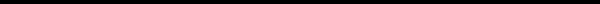 ㅡAwards(Indicate honors for academic, athletic, or arts.) ㅡWork ExperienceㅡMiscellaneous (What are you most proud of?) Your Name: ㅡAthletics(Indicate sport, team, and level.) ㅡArts(Indicate participation in plays and performances, stage crew, musical groups, and theater.) ㅡCommunity Service(School-sponsored service projects and activities. Include the program name, dates & length of time involved, and your responsibilities.)ㅡLeadership (School-wide Officer/Representative, Leader of a Club, Captain of a Team, Leader for a service project, etc.)